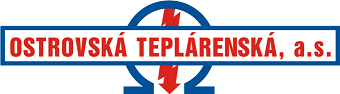 Vážení odběratelé, na základě aktuálního vývoje a předpovědi počasí pro následující dny předpokládáme, že v neděli 21.5. nebo pondělí 22.5.2023 dojde k přerušení topení v celém Ostrově, v souladu s platnou legislativou. Při případném poklesu venkovních teplot bude dodávka tepla pro ÚT znovu obnovena. Podle aktuálního vývoje počasí může dojít ke změně odstavení, o které Vás budeme informovat.O.T., a.s.